ПОЛОЖЕНИЕ о проведении открытой дистанционной викторины для обучающихся 1-11 х классов «Я помню! Я горжусь!»Общие положения1.1. Настоящее Положение определяет статус, цель и порядок проведения открытой дистанционной викторины «Я помню! Я горжусь!» (далее Викторина).1.2. Организацию и проведение Викторины осуществляют МАОУСОШ № 19, МАУ ИМЦ г. Томска.Цель и задачи ВикториныЦель Викторины - гражданско-патриотическое воспитание школьниковЗадачи Викторины:способствовать формированию чувства патриотизма и уважения к истории нашей страны;повышать познавательный интерес обучающихся к истории родного края;развивать интеллектуальный потенциал участников Викторины; создавать условия для саморазвития обучающихся.Участники Викторины3.1. В Викторине могут принять участие обучающиеся 1-11-х классов общеобразовательных учреждений г. Томска.Порядок организации и проведения Викторины4.1. Викторина проводится 16.05.2021 г. c 10.00 до 20.00.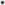 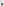 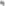 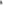 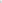 4.2. Заявки (Приложение 1) принимаются до 14 мая 2021 г. (включительно) по e-mail: t.al.agafonova@yandex.ru c пометкой «Викторина».4.3. Координаторы и организаторы:- Агафонова Ирина Евгеньевна – педагог дополнительного образования, руководитель музея МАОУСОШ № 19 г. Томска; тел: 8 953-918-92-11- Агафонова Татьяна Александровна – учитель начальных классов МАОУСОШ № 19 г.Томска, t.al.agafonova@yandex.ruУсловия проведения Викторины 5.1. Викторина проводится в дистанционной форме.5.2. Ссылка на задания всем участникам, подавшим предварительную заявку, будет отправлена на электронную почту 15.05.2021 г. 5.3. Срок выполнения заданий ограничен: с 10.00 до 20.00 ч. 16 мая 2021 года.5.4. За каждое выполненное задание начисляются баллы. По итогам набранных баллов определяется победитель и призёры.5.5. Победители и призеры награждаются дипломами. Остальные участники получают сертификаты.5.6. Результаты Игры размещаются на сайте МАОУСОШ № 19 г. Томска в разделе «Новости».Приложение 1ЗАЯВКАна участие в открытой дистанционной викторине «Я помню! Я горжусь!»Форма заявкиУТВЕРЖДЕНОУТВЕРЖДЕНОдиректор МАОУСОШ №19  г. Томскадиректор МАУ ИМЦ г. Томска_________Т.В. Богомолова_________В.В. Пустовалова«___»__________2021 года«___»__________2021годаФИО обучающегосяКлассОбразовательное учреждениеФИО руководителя, контактный телефон, почта